ANALISIS REFERENSI PADA TAJUK RENCANA HARIAN WASPADA TAHUN 2020SKRIPSIOleh:INDAH KUMARA PUTRINPM : 171214085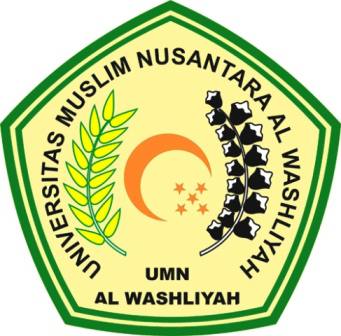 PROGRAM STUDI PENDIDIKAN BAHASA SASTRA INDONESIAFAKULTAS KEGURUAN DAN ILMU PENDIDIKANUNIVERSITAS MUSLIM NUSANTARAAL WASHLIYAHMEDAN2021ANALISIS REFERENSI PADA TAJUK RENCANA HARIAN WASPADA TAHUN 2020Skripsi ini diajukan sebagai syarat memperoleh gelar Sarjana Pendidikan pada Program Studi Bahasa dan Sastra IndonesiaOleh:INDAH KUMARA PUTRINPM : 171214085PROGRAM STUDI PENDIDIKAN BAHASA SASTRA INDONESIAFAKULTAS KEGURUAN DAN ILMU PENDIDIKANUNIVERSITAS MUSLIM NUSANTARAAL WASHLIYAHMEDAN2021